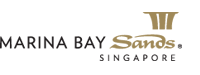 ArtScience Museum HUMAN+ Closing Promotion First 100 people to purchase an All-Access exhibition ticket on each day, 14th and 15th Oct, will receive a complimentary drink at the automated bartender. Terms and ConditionsOnly the first 100 All-Access tickets sold on 14th and 15th Oct 2017 will receive lanyard that can redeemed for a complimentary drink. Tickets must be purchased on 14th and 15th Oct 2017 at the ASM box office. Applicable to All-Access Standard and Local tickets for Adults, Child/Senior/Student and Family Package categories only. All tickets and drink redemption must be used on the date of issue. Return lanyard to FabCafe after redemption.Tickets and complimentary drinks are subject to availability at the time of purchase. Tickets and complimentary drinks may not be re-sold or re-distributed. No refund or exchange on unused tickets or complimentary drinks. Not applicable with other offers and promotions. All other Terms & Conditions of sale and entry apply. MBS reserves the right to deny entry to visitors suspected of breach of Terms & Conditions of sale and entry. MBS reserves the right to make changes and modifications to the promotion without prior notice.